TISZAVASVÁRI VÁROS ÖNKORMÁNYZATAKÉPVISELŐ-TESTÜLETÉNEK40/2018. (II.15.) Kt. számúhatározataSzakmai és pénzügyi beszámoló a Központi Orvosi Ügyelet 2017. évi működésérőlTiszavasvári Város Önkormányzata Képviselő-testülete „Szakmai és pénzügyi beszámoló a Központi Orvosi Ügyelet 2017. évi működéséről” szóló előterjesztést megtárgyalta és az alábbi határozatot hozta:Elfogadja a ROJKO-MED Tanácsadó és Szolgáltató Kft. szakmai és pénzügyi beszámolóját a Tiszavasvári Központi Orvosi Ügyelet 2017. évi működéséről, a határozat 1. mellékletét képező tartalommal.2.   Felkéri a polgármestert, hogy a döntésről tájékoztassa a ROJKO-MED Tanácsadó és Szolgáltató Kft. ügyvezetőjét.Határidő: azonnal			                  	      Felelős: dr. Fülöp Erik polgármester	Dr. Fülöp Erik						Badics Ildikó	 polgármester						    jegyző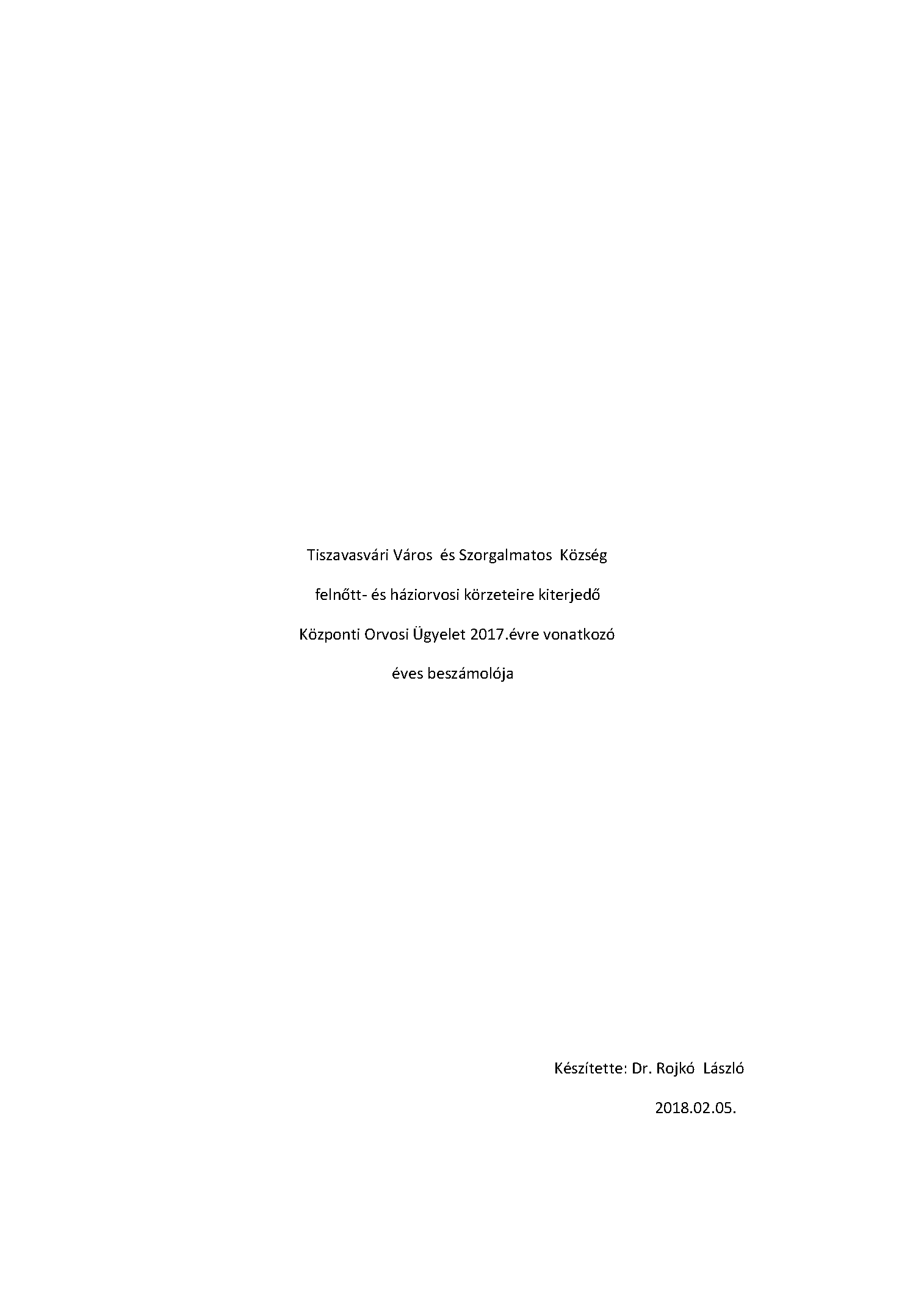 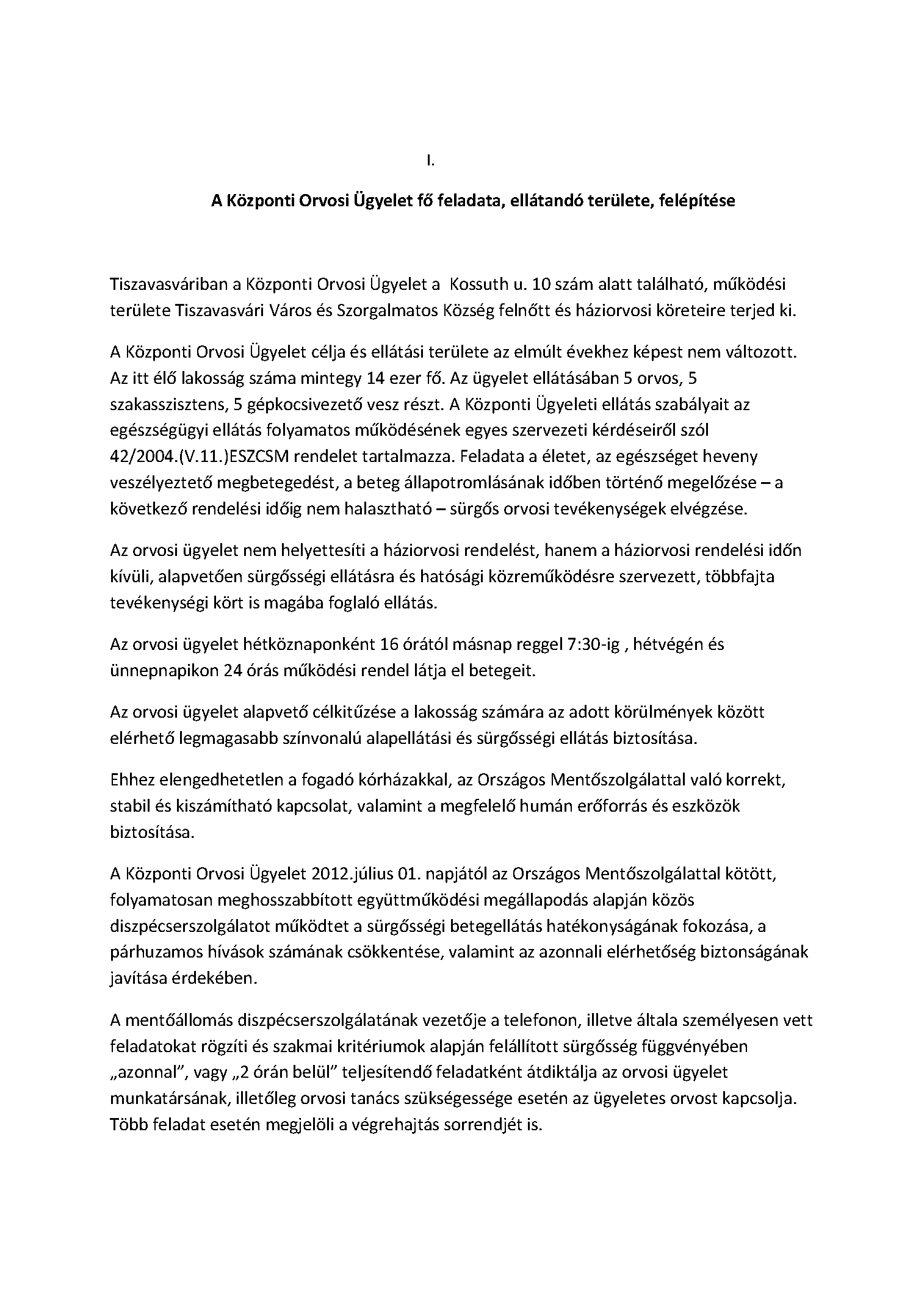 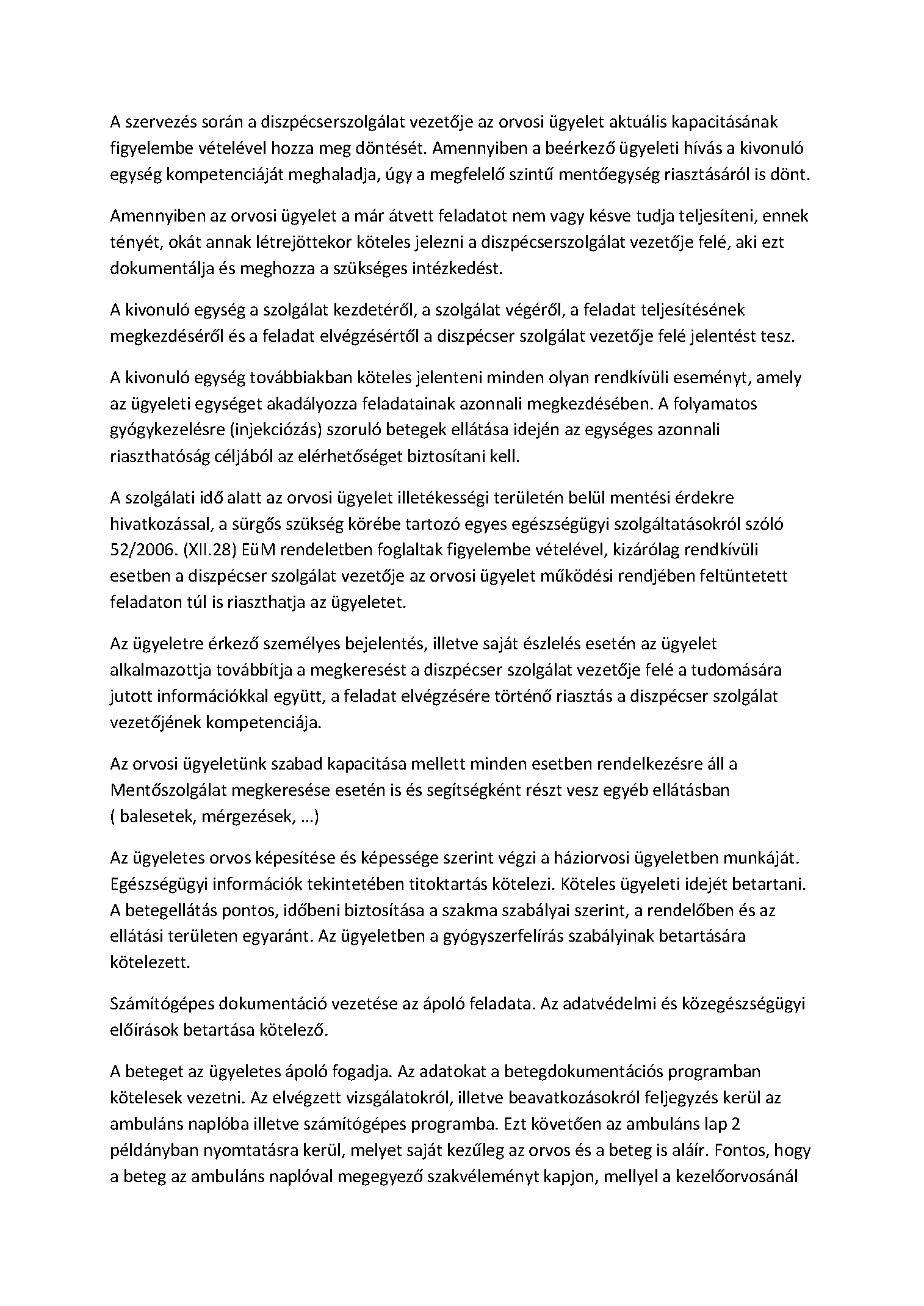 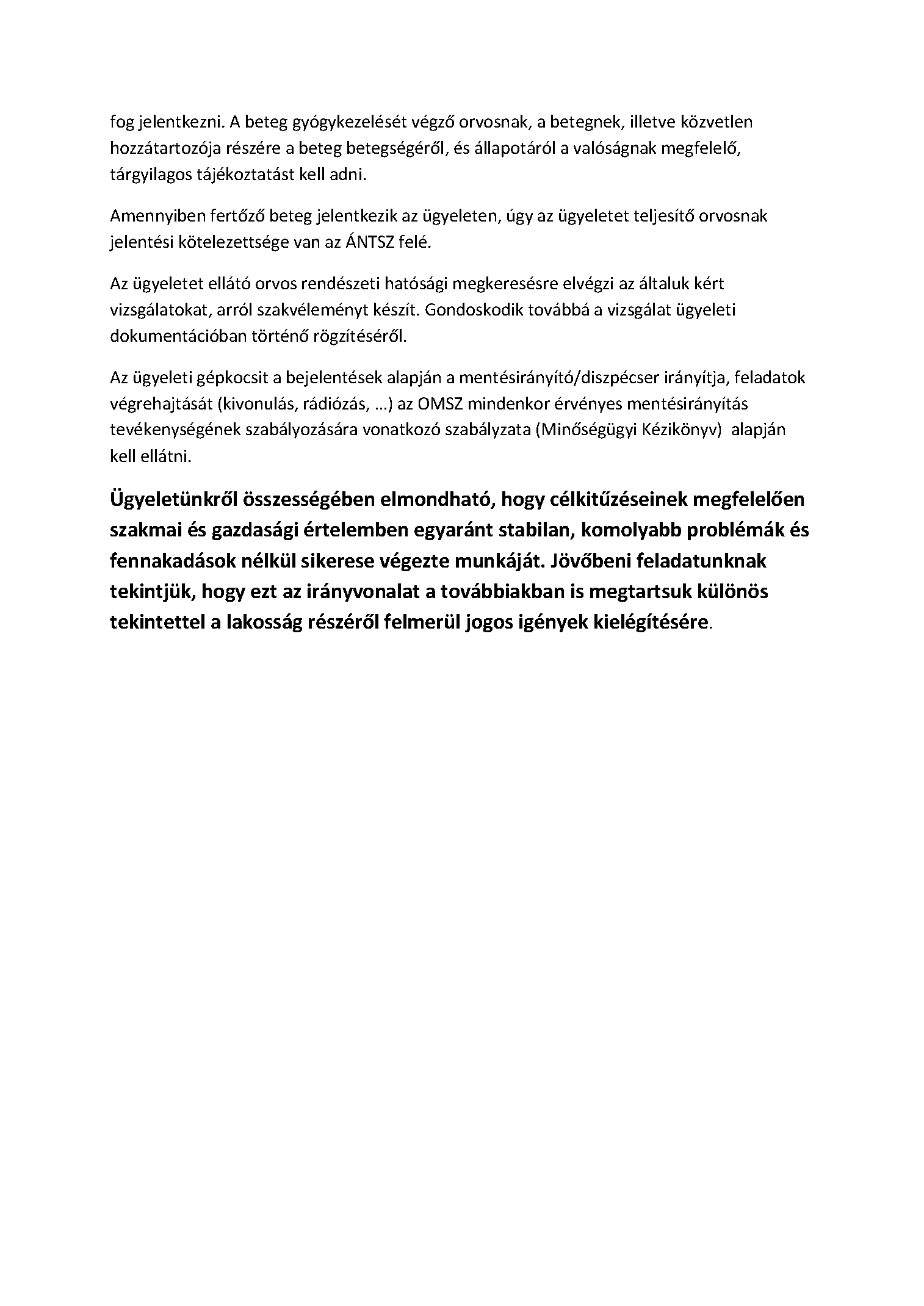 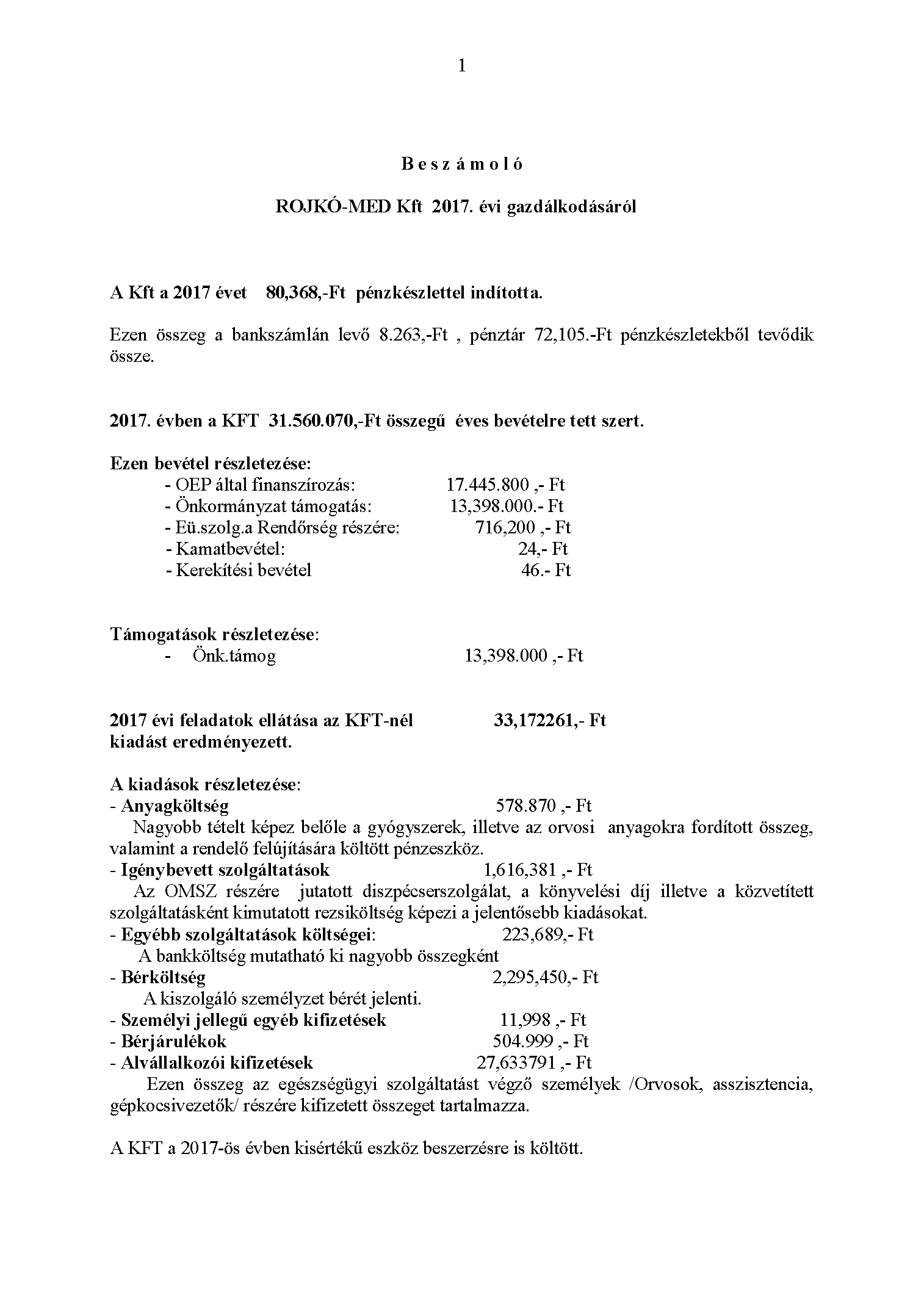 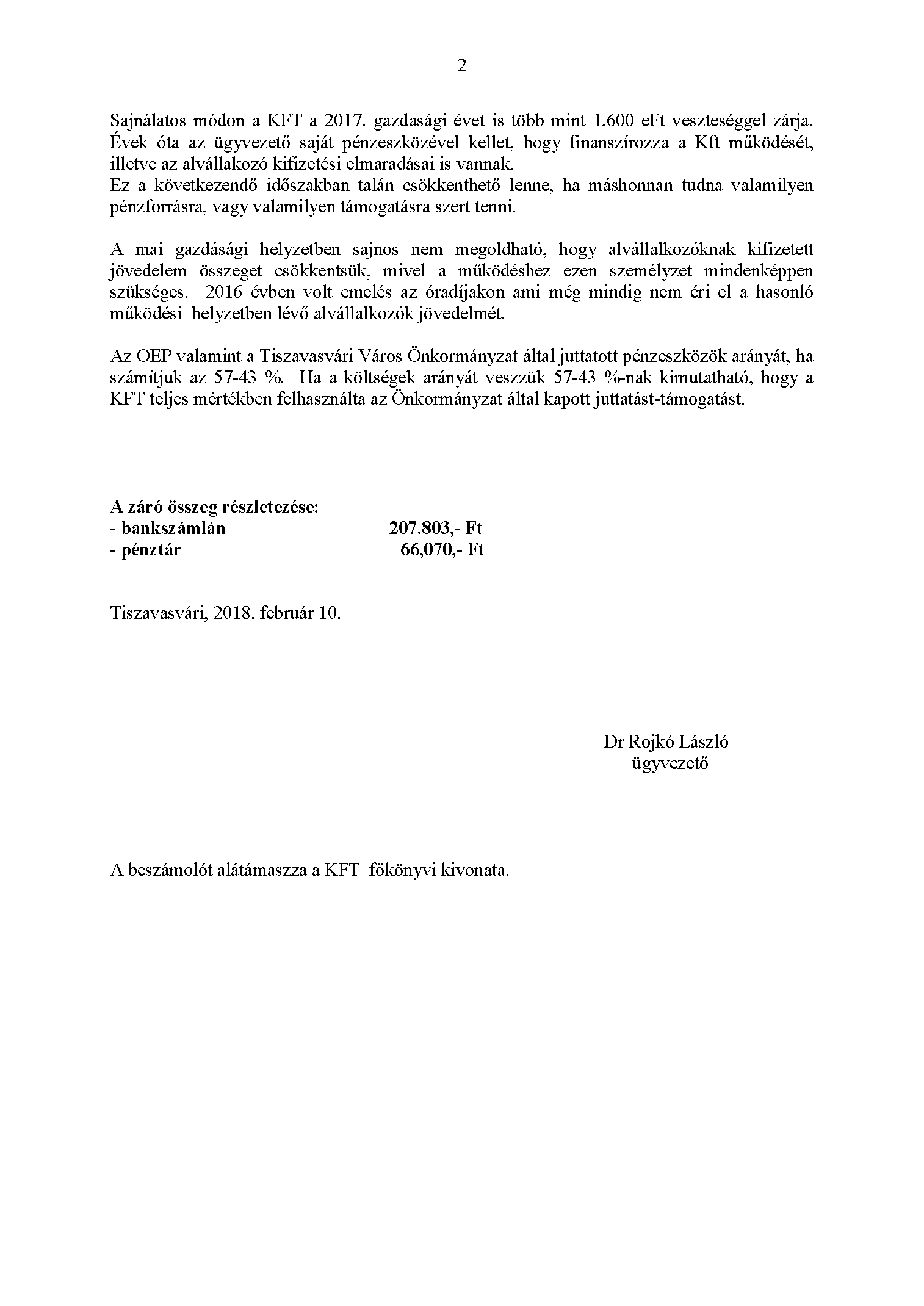 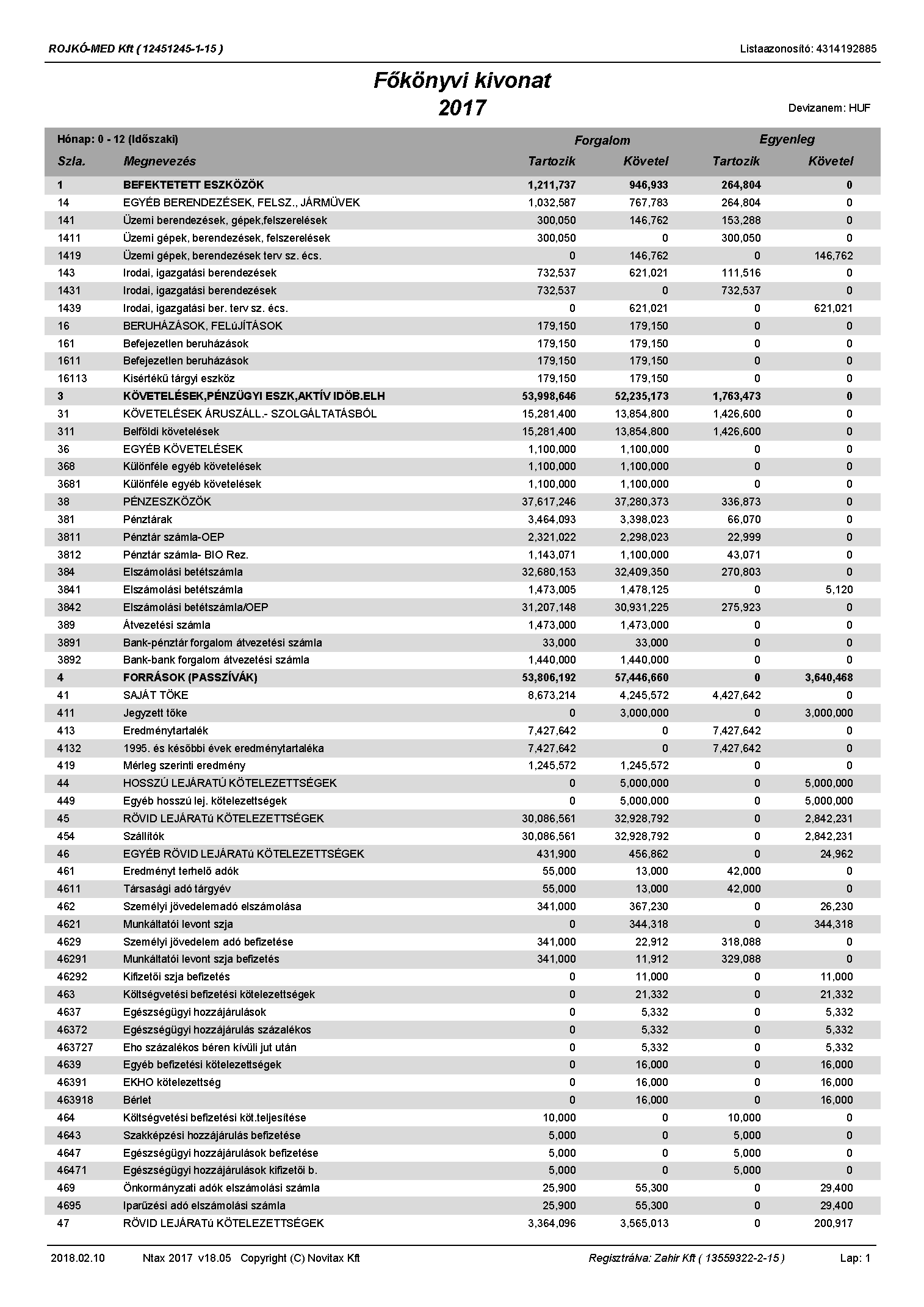 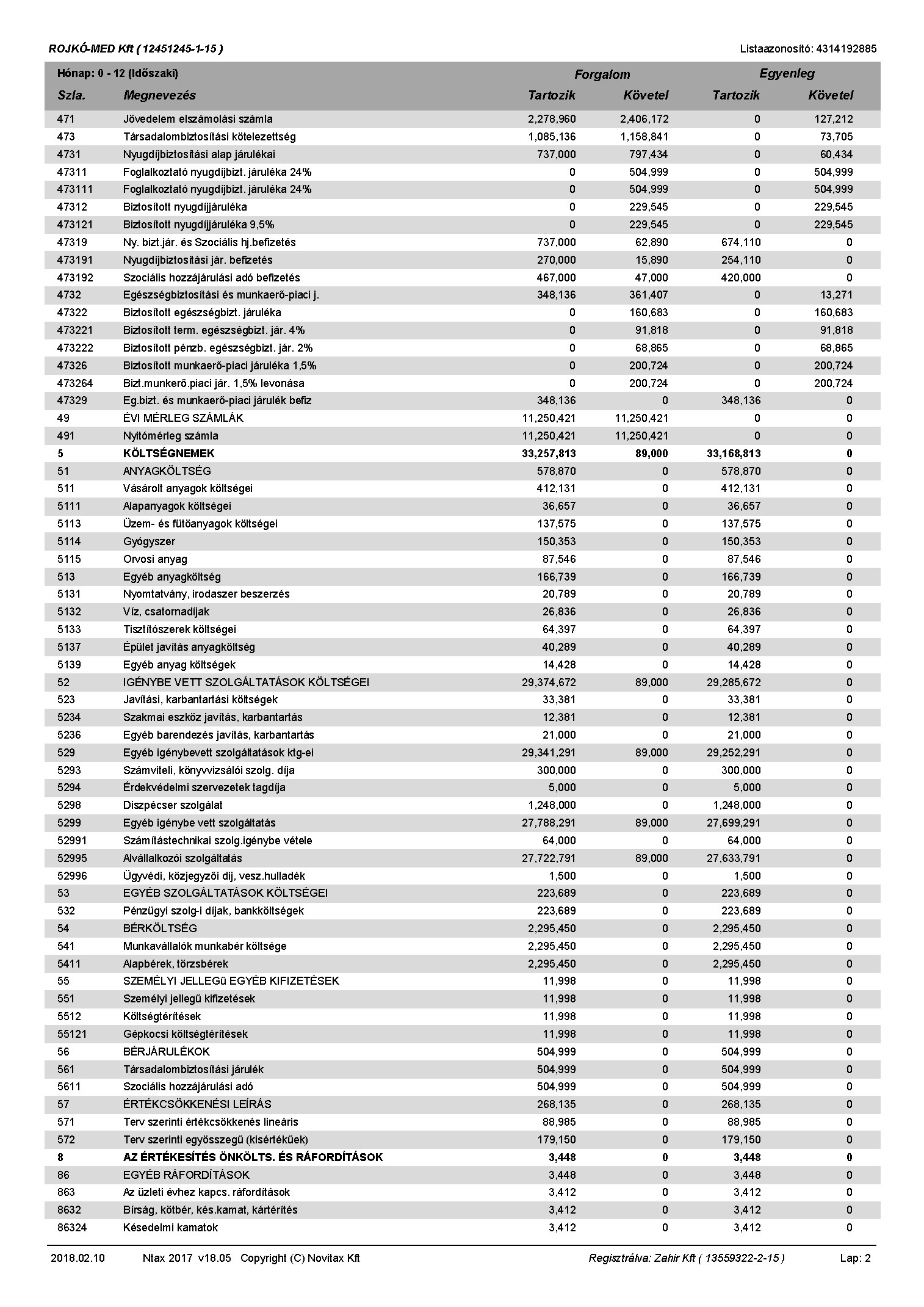 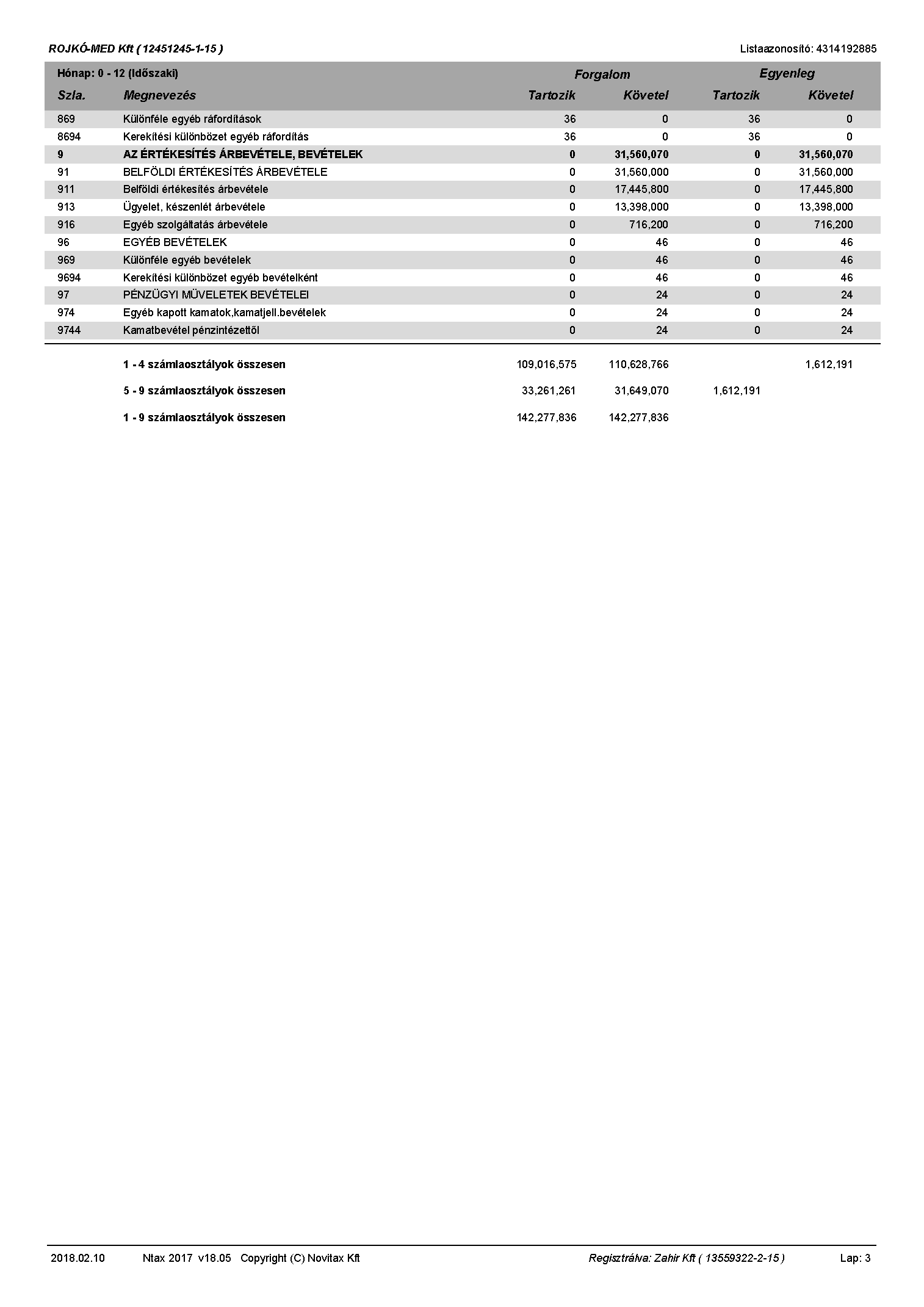 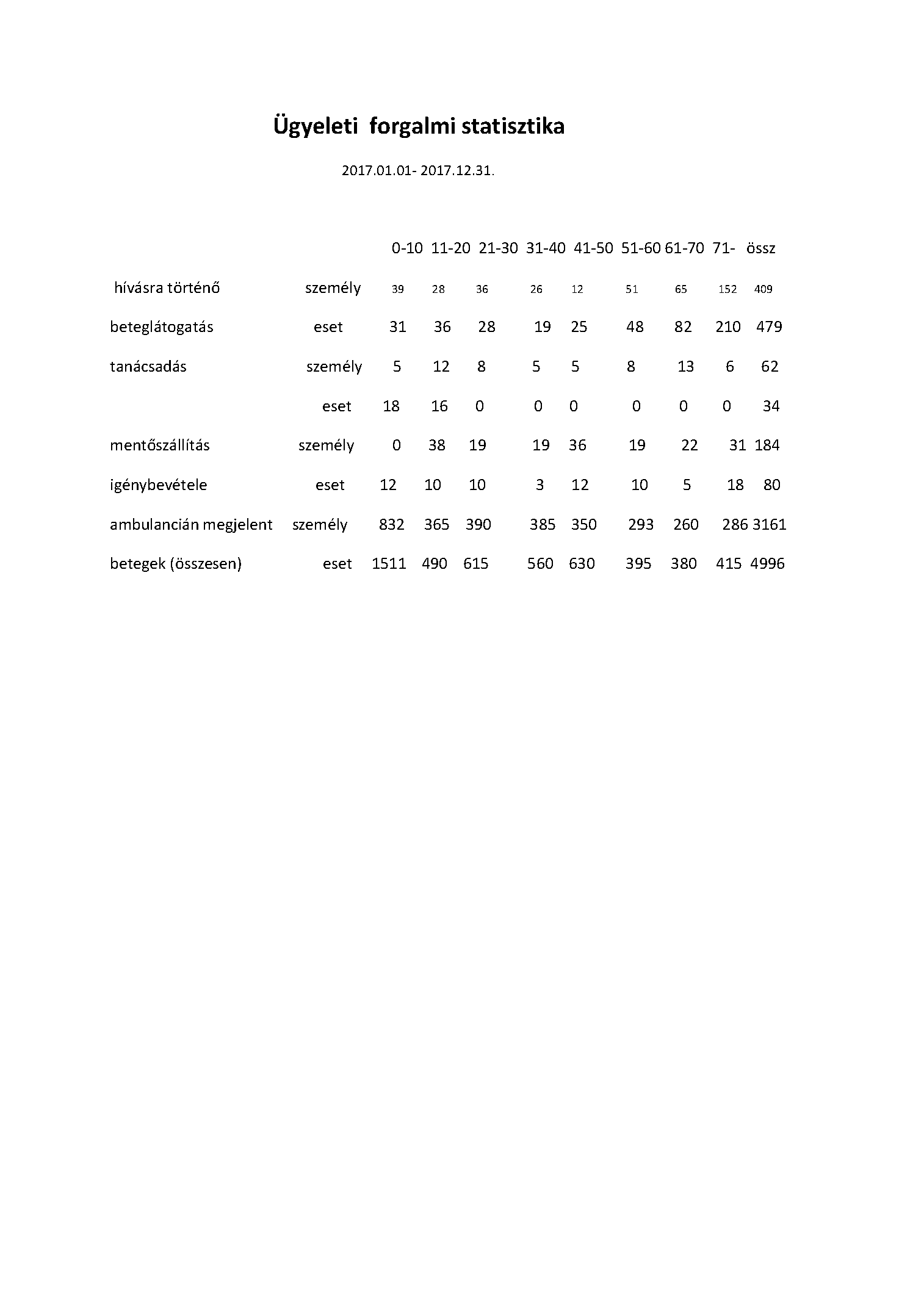 